Topic Exploration PackSaucesSauces explained	2Function and working characteristics of the main ingredients	4Sauces	51.	How to make starch based sauces	52.	Technical skill - gelatinisation	63.	A chart to show the viscosity of white sauces	64.	Reduction sauce	75.	Emulsion sauce	7Useful links	9Student Activity	21Instructions and answers for teachersThese instructions cover the student activity section which can be found on page 21. This Topic Exploration Pack supports OCR GCSE (9‒1) Food Preparation and Nutrition.When distributing the activity section to the students either as a printed copy or as a Word file you will need to remove the teacher instructions section.SECTION D – Topic 4 - Skills requirements: preparation and cooking techniques (Sauces). Make a blended white sauce (starch gelatinisation), such as a roux, and an all-in-one blended sauce, infused sauce, veloute, bechamel, to demonstrate understanding of how liquid: starch ratios affect the viscosity and how conduction and convection work to cook the sauce and the need for agitation.Make a reduction sauce such as pasta sauce, curry sauce, gravy or meat sauce (including meat alternatives such as mycoprotein and textured vegetable protein) to demonstrate how evaporation concentrates flavour and changes the viscosity of the sauce.Make an emulsion sauce such as a salad dressing, mayonnaise or hollandaise to demonstrate the technical skill of how to make a stabilised emulsion.SECTION C – Topic 1 – Working characteristics and the functional and chemical properties of ingredient groupsCarbohydrates : gelatinisationFats/oils : emulsificationSauces explainedDefinitionA sauce is a thickened, flavoured liquid which can be added to a range of savoury and sweet dishes.There are several types of sauces based on different ways of thickening mixtures.Main types of saucesBlendedReductionEmulsionThe main functions of sauces are:To add liquid to moisten a food or dish.To add flavour.To add colour.To bind ingredients together.To add nutrients.To make dishes more interesting and appealing. A wide variety of different sauces can be used to produce dishes using a vast range of skills, to develop differing flavours and textures. These can include a coating, accompaniment or part of a meal. Function and working characteristics of the main ingredientsScientific explanationThe main ingredients used in sauce making are, flour or thickening agent, fat, liquid and flavourings.FlourGenerally, a soft flour with a low gluten content is used, for example plain flour and cornflour.When flour is mixed with a liquid and heated in a sauce the mixture will thicken.This is known as gelatinisation. This occurs because:the starch grains cannot dissolve in the liquid, so they form a suspension and;as the liquid is heated the starch grains swell at 60 ̊ C and as more heat is applied the starch grains break open, causing the mixture to thicken at 80̊C. The process of gelatinisation is completed at 100̊C.Other thickening agents:Roux – this is mixture of flour and fat.There are three types of roux:White – used for Bechamel sauce, this is a mixture of flour, fat and milkBlond – used for a Veloute sauce –this is a mixture of flour, fat and stock.Brown – used for an Espagnole sauce- this is a mixture flour, fat and veal stock.Egg yolks- These are used for sauces hot (hollandaise) and cold (mayonnaise).Bread – bread sauce.Vegetables and potatoes, fresh fruit, for example apple and cranberry sauce.Fat  is added in small quantities to a sauce to add flavour and colour. The main types of fat used are butter, margarine, white fat and oils. Butter is used in an emulsified form for example butter sauce and white wine sauce for fish.LiquidA wide range of liquid ingredients can be used depending on the type of sauce being prepared. These could include:Water, cream, milk, yogurt, stock, wine, vinegar, vegetable liquor, meat juices, oils and lemon juice.Liquids add flavour, moisture, and visual appeal to a dish.Flavourings	Herbs: parsley, thyme, chervil, tarragon, marjoram, basil, bay leaves, oregano and mint and rosemary.Spices: black and white peppercorns, nutmeg and cloves.Bouquet garni.Finely diced vegetables (mirepoix) e.g. carrots, onions and celery.SaucesIn this section you will cover:How to make a roux, all-in one and blended white sauce.The use of technical skills- starch gelatinisation.Demonstrate an understanding of how liquid: starch ratios affect the viscosity of sauces How to make a reduction sauce and demonstrate how evaporation concentrates    flavour and changes the viscosity of the sauce. How to make an emulsion sauce and understand the technical skill of how to make a stabilised emulsion. How to make starch based saucesThickening a liquid with starch The most common methods for starch based sauce making are:Roux method - flour is stirred into melted fat. Liquid is then carefully added. The sauce is heated and brought to the boil, stirring all the time.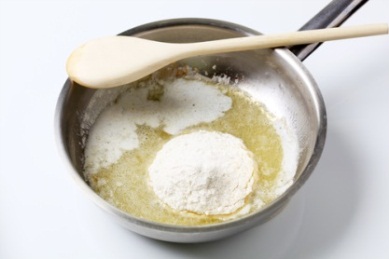 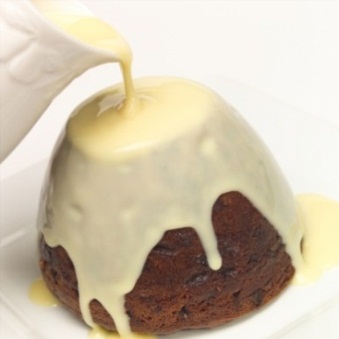 Blended method – starch is blended with the liquid. No fat is added. The remaining liquid is heated. The hot liquid is poured onto the cornflour blended mixture stirring carefully. The sauce is returned to the pan and brought back up to the boil stirring all the time.All-in-one - uses the same ingredients and proportions as the roux method but all ingredients and cold liquid are mixed together in a pan then brought to the boil. Stirring or whisking is required all the time to prevent the sauce from going lumpy.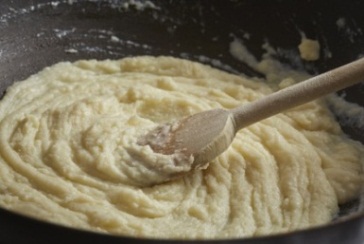 Technical skill - gelatinisation (scientific explanation) (thickening a liquid with a starch when heat is applied)Starch grains are mixed into a liquid. The starch grains do not dissolve they are suspended in the liquid. This is called a suspension. When the starch grains are put in a liquid and then heated, the starch grains will start to absorb the liquid. They will swell and get bigger this will start at 60̊C. This makes the sauce start to thicken, because there is less room for the swollen grains to move around. Stirring helps to keep the starch grains suspended. If the liquid is not stirred, the starch grains will join together and form lumps.At 80̊C the starch grains are so swollen that they start to burst and release starch molecules into the surrounding liquid. At boiling point 100̊C the sauce completely thickens.The whole process is known as gelatinisation.A chart to show the viscosity of white saucesDifferent types of sauces use similar ingredients but are combined in different ratios using varied methods to produce a variety of thickness, textures and finishes. Traditionally three thicknesses can be achieved, a pouring sauce, a coating sauce and a binding sauce.Reduction sauceIn cooking, reduction is the process of thickening and intensifying the flavour of a liquid mixture such as soup, sauce, wine or juice by simmering or boiling. Emulsion sauceFood products such as mayonnaise, milk, butter and Hollandaise sauces are emulsions of either oil in water or water in oil. 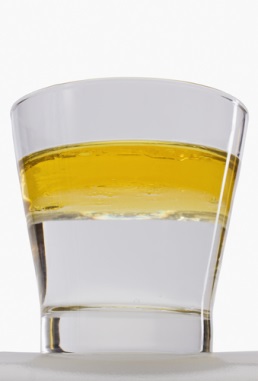 Liquids such as oil and water do not mix. They are said to be ‘immiscible’, they do not mix.To stop the mixture from separating an extra substance must be added to attract the two parts together. The ‘matchmaker’ is called an emulsifying agent.An emulsifying agent is a substance which contains both a:‘water loving ‘ group of molecules – hydrophilic‘water hating’ group of molecules – hydrophobicOne part attracts to water and one part attracts to oil to hold the water emulsion together. The emulsifying agent lowers the surface tension between the two liquids so that they combine and form a stable emulsion.An example of an emulsifying agent is lecithin in egg yolk. Lecithin stabilises mayonnaise and creamed mixtures.How to make a mayonnaiseSalt, mustard, vinegar or lemon juice and egg yolks are place into a mixing bowl. Using an electric whisk or blender, the ingredients are all combined. Whisking is continued using the electric mixer whisk or blender and the oil is gradually added. Whisking/ blending is continued until thick and seasoning is added.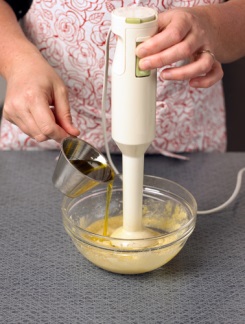 Useful linkswww.cookinglight.com/cooking-101/techniques/how-to-make-sauces www.simplyrecipes.com/recipes/type/sauce/http://www.jamieoliver.com/news-and-features/features/step-by-step-perfect-hollandaise-sauce/https://www.nutrition.org.uk/healthyliving/resources.html www.bbcgoodfood.com/videos/techniques/how-make-bechamel-white-sauce Activity 1 - Using different sauces to make a range of recipesAsk your students to complete Activity 1 by selecting a range of recipes which use each of the THREE different types of sauces above. List the recipe and skill level required to make each different dish/sauce item.Activity 2 - Functions of ingredients in key types of saucesAsk your students to complete Activity 2 by completing the key functions of ingredients when making three different types of sauces. Answers are shown below.Activity 3 - Recognising faults when making a sauce – Fact SheetThere are many reasons why a sauce is not successful and many common faults that can occur when making different sauces. Some faults have more than one reason. Here is the fault/reason list which is also in the student section; you may want students to complete the table with or without the aid of this fact sheet.Activity 4 – Fact sheetThis is what happens when GELATINSATION occurs.There is a change in the shape and size of the granules when they have been mixed with a liquid and heated because:the starch granules swell and absorb the liquid;as the starch is heated some of the granules ‘ escape’ into the surrounding liquid;the starch granules continue to absorb the water and swell until they become weak and break (rupture); this happens especially when the mixture is stirred;when the granules rupture starch is released and the thickness/viscosity of the mixture begins to increase;the network of starch and swollen granules forms, this is called a gel;the whole process is called gelatinisation of starch.The higher the ratio of starch to a liquid the thicker the gel becomes. This explains why a recipe for a coating sauce has more flour than for a pouring sauce. 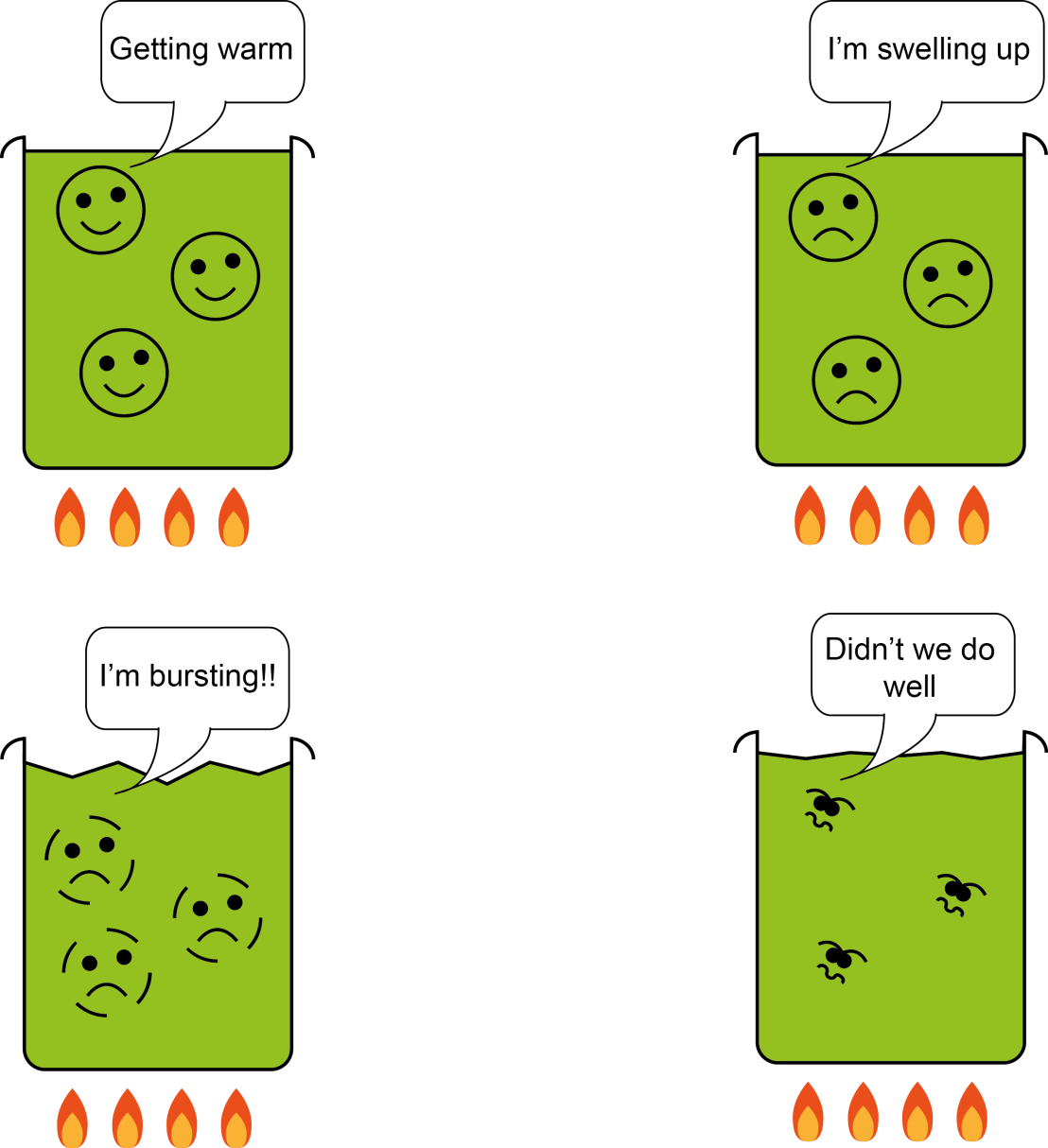 Gelatinisation of Starch - RecapStarch grains will not dissolve in liquid.The liquid must be HEATED so the starch grains will swell and rupture. At 60̊ C liquid is absorbed by starch. The starch grains SOFTEN and SWELL up to five times their original size.Heating continues to 80̊̊ C.The starch grains RUPTURE releasing starch. The mixture becomes THICK and VISCOUS.The starch had GELATINISED – a gel has formed.When cool the gel SETS and the sauce becomes SOLID.Activity 5 - Do starches change when heated in water?This aim of this scientific task will enable you to see if there is a change in the size and appearance of starches when they are heated in water.Useful linkswww.slideshare.net/harrietcarpenter/carbohydrates-gelatinisation-and-modified-starch www.foodscience-avenue.com/2012/02/process-of-gelatinization.htmlActivity 6 - Sauces from around the world and serving suggestions for saucesSelect a traditional British sauce and one from a different country to try. You can even adapt the recipe to suit your own dish and taste. Serving suggestions for saucesMatching the right sauce to the right dish is as important as making the sauce in the first place. Sauces should complement the food with which they are served. The end result of combined flavours, colours, and textures need to be considered as a whole - not the result of a few randomly slung together parts! It’s often a good idea to experiment, as sometimes the most unexpected tasty dishes can be made this way. 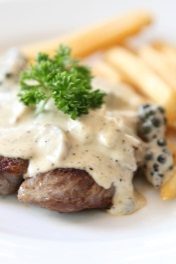 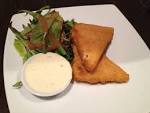 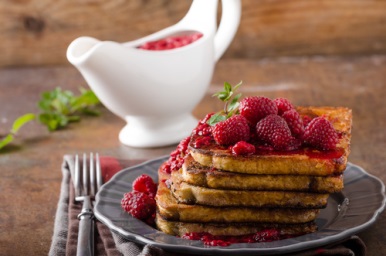 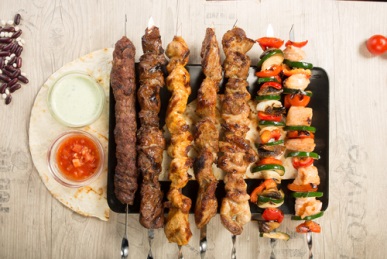  Some popular savoury British sauces Gravy - probably the best known sauce. Imagine your roast dinner without it.Bread sauce has been served with chicken for hundreds of years.Cheese sauce can be adapted to go with just about any fish, vegetable, poultry, ham, bacon        and egg dishes.Onion sauce with sausages as well as lamb is delicious. It is also good with cold meats and can be mixed with grated cheese and toasted to make a tasty snack.Tomato sauce is an extremely versatile sauce. Excellent with homemade burgers.Hollandaise sauce is a classic - serve with fish, egg, chicken and vegetable dishes.Apple sauce is traditionally served with pork and cranberry sauce with turkey.Some popular sauces from around the worldChinese cuisine - uses soy, hoisin, oyster, sweet and sour and chilli bean sauce.Indian cuisine - uses tomato based curry sauces, tamarind sauce, coconut based sauces and chutneys. Many sauces use a mix of onion, ginger and garlic as the base of various sauces. Vegetable oils and ghee are used to fry the sauce ingredients.Mexican - pico, salsa, guacamole, hot sauce and mole are all integral to Mexican cuisine.Japanese – horseradish or wasabi sauce is used on sushi or sashimi.Italian – Sauces in Italian cuisine include: Bolognese, arrabiata, pesto, pomodoro (tomato) and marinara sauce.Korean  -uses sauces such doenjang, gochujang, samjang, aekjeot and soy sauce.French cuisine – some classic sauces are Bechamel, , roux, veloute and Hollandaise. Useful links:How to make a variety of tasty sauces - www.learncooking.co.uk › Stocks & Sauces www.cookinglight.com/cooking-101/techniques/how-to-make-sauces www.rouxbe.com/how-to-cook/how-to-make-sauce  Topic Exploration PackSaucesStudent ActivityActivity - 1 Using different sauces to make a range of recipesUsing the three different sauces, make a range of recipesActivity 2 -Functions of ingredients in key types of saucesComplete Student Activity 2 by completing the key functions of ingredients when making three different types of sauces. Answers are shown below.Activity 3 - Recognising faults when making a sauce – Fact SheetComplete Activity 3 by completing the chart of common faults with reasons when making different sauces. Some faults have more than one reason. Activity 4 – Do Starches change when heated in water?This aim of this scientific task will enable you to see if there is a change in the size and appearance of starches when they are heated in water.Key factsActivity 5 – Gelatinisation of starchTest your knowledge by answering the questions in Section A andfilling in the missing words in Section B.Recap activity AWhat do starch granules require to dissolve?What happens to the starch granules when liquid is heated?What temperature does starch get absorbed in a liquid?How many times can starch granules increase their size when making a sauce?What temperature does heating continue to reach?What is the scientific term used when the starch is released?What happened to the mixture?What is the term used when starch becomes a gel?What happens to the gel when it cools?Complete gaps in the sentences below Recap activity BStarch granules will not dissolve in  The liquid must be HEATED so the granules will 				 and At 			         C liquid is absorbed by starch The granules				 and 			              up to 				 times their original sizeHeating continues to 				   CThe starch granules 				 releasing starch The mixture becomes 			     and The starch had 			      a gel has formedWhen cool the gel 			          and the sauce becomes The term for this process is called Activity 6 - Sauces from around the world and serving suggestions for saucesSelect a traditional British sauce and one from a different country to try. You can even adapt the recipe to suit your own dish and taste. Remember to be adventurous and choose and cook something you have not attempted before.  Moules Mariniere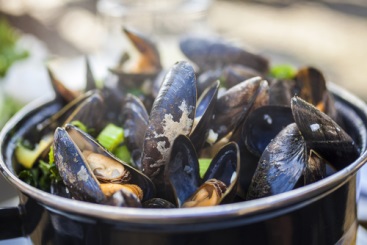  Curry sauce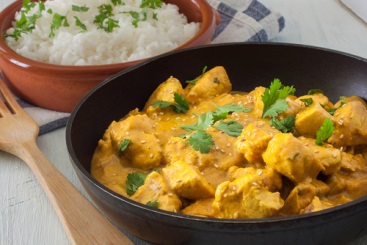  Cranberry sauce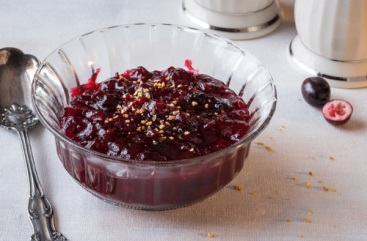  Hollandaise sauce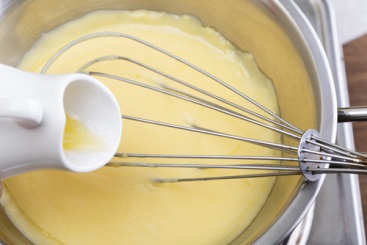 Blended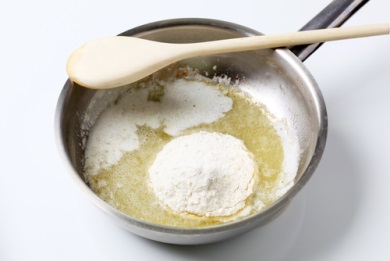 Starch- based sauces- starch from wheat flour, cornflour or arrowroot is used to thicken liquids such as water and stock.Wheat flour is used in a white sauceCornflour is used in custard and gravyArrowroot is used in a glaze for fruit flans or gateaux.Potato flour (fecule) used for thickening soups.Egg based sauces- eggs blended with a liquid. Eggs coagulate on heating and thicken a liquid.Reduction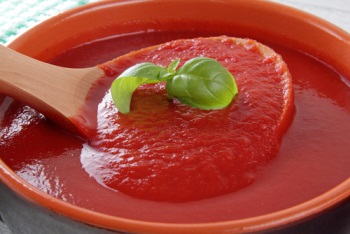 Fruit or vegetable sauces. Vegetables are sweated in fat/oil and then liquid is added and the ingredients are cooked until soft. Flavour develops through cooking and intensifies as the liquid evaporates.Fruit can be pureed or blended to make it thicken, for example a fruit coulis.Fruit can also be cooked, blended or pureed.Emulsion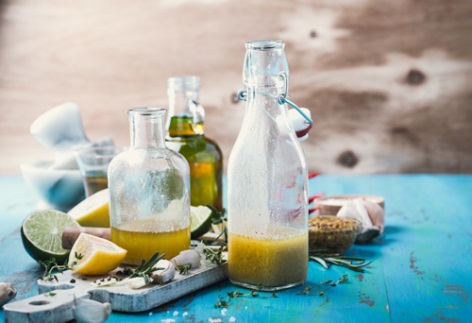 Oil/water emulsion sauces- used for oil and vinegar dressings .Egg yolk stabilises the emulsion used to make a mayonnaise or hollandaise sauce.Proportion of ingredientsRatioMethodOutcomePouring white sauce15g plain flour15g fat250ml milk1:1:15Roux or all in one methodSmooth well flavoured sauce Pours freelyCoating white sauce25g plain flour25g fat250ml milk1:1:10Roux or all in one methodSmooth well flavoured sauce, thick enough to coat the back of a spoonBinding white sauce50g plain flour50g fat250ml milk1:1:5Roux or all in one methodSmooth well flavoured sauce Very thick to hold other ingredients or bind them togetherType of sauceBasic RecipeDescription of sauceWhat happens when it is cooked Example of dishesBlended white sauce, such as a roux, all in one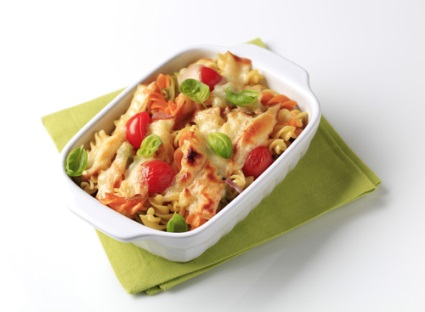 25g fat usually butter25g plain flour250ml liquid usually milkVeloute – stock used instead of milkCoating – coats the back of the spoonThe starch in the flour softens with the heat and absorbs the fat.The starch grains then absorb the milk as it is heated and swell.This causes the sauce to thicken.Some of the starch comes out of the granules and gelatinises adding to the texture of the sauce. Vegetable pasta bakeFish pieVol au vents with creamy chicken sauceCauliflower cheese Ham with parsley sauceReduction sauces to include, pasta, curry, gravy, meat and vegetables 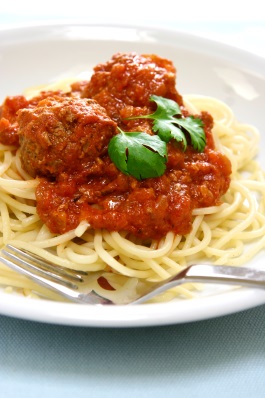 Tomato sauce400g tomatoes1onion1 clove of garlic1 celery stickStock2 tbsp oilHerbs 1tspReduced sauces  The softening of vegetables/ tomatoes adds to the texture which can be blended for a smooth consistency.In cooking ‘reduction is the process of thickening a sauce. During boiling or simmering the water evaporates, which in turn reduces the volume of liquid and intensifies the flavour of the sauce.Chicken with a curry sauceQuorn with a vegetable sauce Homemade burgers with fresh tomato sauceSalmon with lemon, tarragon sauceType of sauceBasic RecipeDescription of sauceWhat happens when it is cooked Example of dishesEmulsion sauces to include mayonnaise, Hollandaise and salad dressings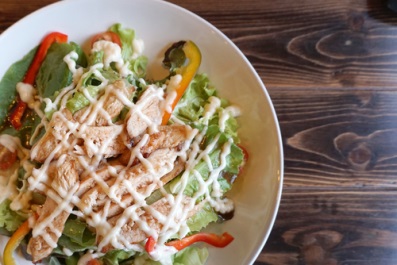 MayonnaiseSalt  pinchPepper pinchMustard  ½ tsp 2 egg yolks Vinegar 1 tbsp200ml oilSaltBoiling waterAn emulsion is formed when oil and a liquid are mixed togetherThe oil is gradually added to the egg yolk, vinegar, salt and pepper and mustard. The lecithin in the yolk, acts as an emulsifier . Emulsifiers are molecules with two ends. One end is attracted to the vinegar and the other end is attracted to oil. Once the emulsifier has been added, the molecules arrange themselves so that they prevent the oil and vinegar from separating.As the oil is gradually whisked in, the mayonnaise thickens.Mayonnaise can be added to a variety of salads, or used as an accompaniment. Eggs benedictTeriyaki chicken salad with soy and mayonnaise dressing Tartare sauce with fish dishes.SauceThree recipes Justify skills level High/Medium/LowBlended 1 Lemon meringue pie23High2. Preparation and techniques5. Set a mixture3. Cooking methods6. Raising agents7. Dough8. Judge and manipulate sensory propertiesReduction1 Spaghetti, meatballs and tomato   sauce23Medium High if pasta dough is made1. Knife skills2. Preparation and techniques3. Cooking methods4. Sauces3. Cooking methods7. Dough8. Judge and manipulate sensory propertiesEmulsion1 Salmon and potato fishcakes with watercress and hollandaise sauce23High1. Knife skills3. Cooking methods2. Preparation and techniques3. Cooking methods4. Sauces8. Judge and manipulate sensory propertiesIngredient BlendedReductionEmulsion Flour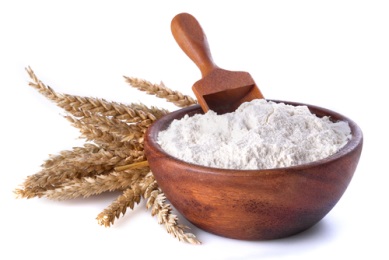 Why is plain flour used?The starch in the flour softens with the heatTo thicken the sauceGelatinisation Not usedHowever the starch in potatoes (fecule) softens with the heat and thickensGelatinisation Not usedIngredient BlendedReductionEmulsion FatHard margarine, butter and white fat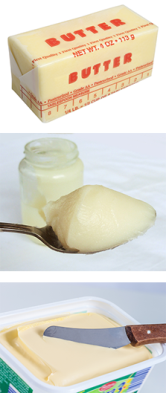 What function does fat have in this sauce?The starch absorbs the fat when heatedProvides flavour and colourNot usedWhat function does fat/oil have in making a salad dressing?To form an emulsion Oil is used and it thickens the mayonnaise as it is whisked in the mixture. Ingredient BlendedReductionEmulsion Salt 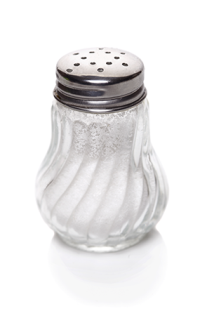 Herbs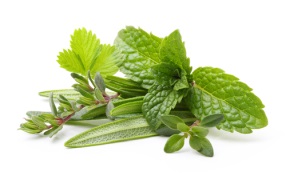 Why is salt and/or herbs added? Helps develop the flavour. Why is salt and/or herbs added? Helps develop different flavours.Why is salt and/or herbs added? Helps develop different flavours.Eggs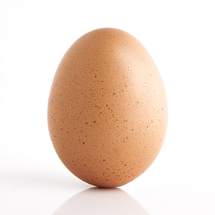 Not usedNot usedWhat are the key functions of using egg in a sauce? Enriches and thickens the sauce Forms an emulsion when mixed with fatLiquid – Milk/Stock/Water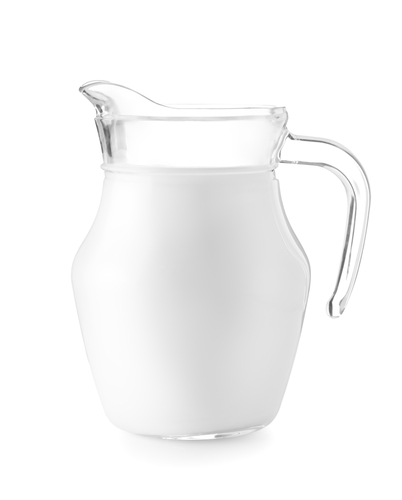 What is the function of a liquid?Starch granules absorb the liquid and swell when heated What is the function of a liquid?Starch granules absorb the liquid and swell when heatedWhat is the function of a liquid?Not usedFaultReason Roux sauce - lumpy Fat too hot when the flour was added.The roux was not cooked enough. The liquid was added to quickly and the mixture was not stirred sufficiently. The sauce was not stirred during the cooking. Blended sauce - lumpyThe cornflour/flour and liquid not blended sufficiently.The sauce was not stirred during the cooking. All-in-one sauce - lumpyThe sauce was not stirred during the cooking. Roux, blended, and all-in-one  - raw flavourThe sauce was not cooked for  long enough.Roux, blended and all-in-one  - too thick or too thinIncorrect weighing and / or measuring of ingredients.Roux, blended and all-in-one - greasyToo much fat added to sauce mixture.Mayonnaise - curdledToo much acid may have been added. In most cases curdling occurs because proteins in the sauce are denatured and bind with each other forming lumps or clumps.Mayonnaise – too thinToo much oil added.Materials required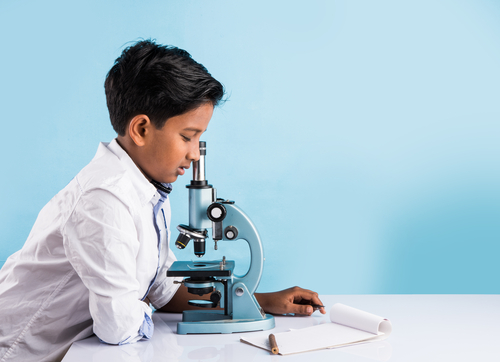 1 teaspoon (5g) plain flour1 teaspoon (5g) cornflour2 dessertspoons (10ml) of boiling water2 small basins or 2 x 100ml glass beakersMicroscope2 microscope slides2 coverslipsMounted needle1 label    ‘wheat starch’1 label    ‘corn starch’Instructions to followTest one – plain flourPut a teaspoon(5g) of plain flour in basinPour one dessertspoon(10ml) of boiling water over it and stir to mix Put a drop of mixture onto a microscope slide and label.Record what you seeDraw the granules to show their shape and size Test two – cornflourPut a teaspoon of cornflour in a basin Pour one dessertspoon of boiling water over and mixFollow stages 3 to 5 above from test oneCompare the size and shape of the wheat flour and cornflour granules. Record your observations.SauceThree recipes Justify skills level High/Medium/LowBlended 1 23Reduction1 23Emulsion1 23Ingredient BlendedReductionEmulsion FlourWhy is plain flour used?Not used Not usedFatHard margarine, butter and white fatWhat function does fat have in this sauce?Not usedWhat function does fat/oil have in making a salad dressing? Salt 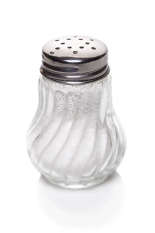 Herbs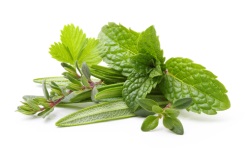 Why is salt and/ or herbs added?  Why is salt and/or herbs added? Why is salt and/or herbs added? EggsNot usedNot usedWhat are the key functions of using egg in a sauce? Liquid – Milk/Stock/WaterWhat is the function of a liquid?What is the function of a liquid?Not usedFaultReason Roux sauce - lumpy  Blended sauce - lumpy All-in-one sauce - lumpy Roux, blended, and all-in-one  - raw flavourRoux, blended and all-in-one  - too thick or too thinRoux, blended and all-in-one - greasyMayonnaise - curdledMayonnaise – too thinMaterials required1 teaspoon (5g) plain flour1 teaspoon (5g) cornflour2 dessert spoons (10ml) of boiling water2 small basins or 2 x 100ml glass beakersMicroscope2 microscope slides2 coverslipsMounted needle1 label    ‘wheat starch’1 label    ‘corn starch’Instructions to followTest one – plain flourPut a teaspoon(5g) of plain flour in basin.Pour one dessertspoon(10ml) of boiling water over it and stir to mix. Put a drop of mixture onto a microscope slide and label.Record what you see.Draw the granules to show their shape and size. Test two – cornflourPut a teaspoon of cornflour in a basin. Pour one dessertspoon of boiling water over and mix.Follow stages 3 to 5 above from test one.Compare the size and shape of the wheat flour and cornflour granules.Record your observations.